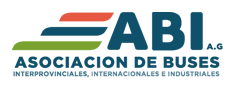 Ficha de InscripciónFirma Representante LegalDirección: Las Urbinas #53 Oficina: 83 / Fono: 2322 478 35 / Santiago, Providencia - Chilewww.abi-ag.clDatos de contacto EmpresaDirección: Las Urbinas #53 Oficina: 83 / Fono: 2322 478 35 / Santiago, Providencia - Chilewww.abl-ag.clDATOS EMPRESADATOS EMPRESARazón Social:Rut:Rubro:N° de Buses:Representante Legal:Dirección:Comuna y Ciudad:Teléfono:E-mail Representante Legal:RELACIÓN CON ABIRELACIÓN CON ABINombre:Cargo:Teléfono Oficina:Teléfono Celular:Dirección:E-mail:MODALIDAD DE PAGOMODALIDAD DE PAGOCuota por Bus $Depósito en cuenta corriente o Transferencia electrónica.Nombre:Cargo:Email:                                                                                    Celular:Teléfonos Oficina / Celular:Nombre:Cargo:E-mail:                                                                                                      Celular:E-mail Secretaria:Nombre:Cargo:E-mail:Celular:E-mail Secretaria:Nombre:Cargo:E-mail:Celular:E-mail Secretaria:Nombre:Cargo:E-mail:Celular:E-mail Secretaria: